SE4ALL - APPEL a PROJETS ayant BESOIN DE FINANCEMENT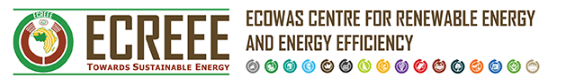 Le CEREEC a uni ses forces avec l'UE pour aider les Etats membres à développer leurs Prospectus d'Investissement. Pour cette raison, la "Facilité d'Assistance Technique de l'UE (TAF) pour l’initiative «Énergie durable pour tous » a été mobilisé (EuropeAid de contrat 2013/335152 - Afrique occidentale et centrale) afin d'aider les pays à développer leurs Prospectus d'Investissement. Cela fait partie d'un exercice plus large coordonné et contrôlé par le SE4ALL Hub de la BAD en Afrique qui est basé à Abidjan.Organismes éligibles :Les investisseurs et les promoteurs de projetsPartenariat privé-public, sponsors du secteur privé/public de programmes et projets d'investissementOrganisations non- gouvernementales et les organisations de la société civileSecteur publique Instructions générales:• Maximum 3 pages par fiche projet;• Seuls les projets soumis en utilisant les templates officiels des fiches projets seront examinés;• Seules les fiches de projets complètes seront examinées;• Le promoteur doit indiquer s'il y a des informations sensibles qui ne doivent pas être publiées.Informations générales:Le Prospectus d'Investissement SE4ALL ne correspond pas à un financement particulier pour les projets identifiés suite à cet appel à projets. Son objectif est de regrouper pour chaque pays et chaque pipeline les projets avec un fort potentiel de réussite et de mettre leurs besoins de financement en évidence. Le CEREEC et ses partenaires assureront la diffusion des ces projets vis a vis des investisseurs / financiers, qui pourront ensuite contacter directement les promoteurs des projets en vue d’éventuels financements.Instructions pour la soumission:• Les fiches de projet doivent être soumises par courriel: team4.ip.se4all@gmail.com• Date limite pour la soumission des fiches projets : 15 Novembre 2016Critères de sélection concernant les projets avec mise en ouvre entre 2017 à 2020 (pour tout projet qui sera développé âpres cette année aucune condition est appliqué) Les critères de sélection généraux: Priorisation des projets identifiés ou définis dans la Agenda Action SE4ALL / Plans sectorielles et qui corresponds à la stratégie nationaledétail sur les populations cibles et bénéficières, arriver à quantifier au mieux l'impactLes critères de sélection techniques : Technologie commercialisé/prouvéeDisponibilité de la ressourceEchéancier - information sur l'échéancierCapacité du projet vis a vis l'interconnexion future avec le réseau (pour les mini réseaux)Information sur la durée du service et le modèle des gestion (pour les mini réseaux)Les documents techniques nécessaires l'évaluation pré-impact (par exemple social, environnemental ou tout autre requis par la réglementation)l'étude de préfaisabilité ou d'un projet d'étude activité préparatoire	l'identification du site qui peut être visitéLes critères de viabilité économique généraux :information sur les aspects économique et financière, la composition dette / fonds propres et la structuration financière Un promoteur capable et expérimentéPipeline 2: HORS-RéSEAU (Mini-reseaux et systemes autonomes)Définition:Mini réseaux, Systèmes Individuels AutonomesTechnologies EnR techniquement viable (ou pour les mini réseaux possibilité des réseaux hybrides par exemple solaire/diesel) Périmètre:N’exclut pas les futurs raccordés au réseau (localités approuvées par la réglementation)Modèle de gestion: Opérateur privé, PPPRespecte le Plan Directeur de l’Energie et grandes orientations du PaysSystèmes Individuels Autonomes: capacité de pénétration et taux de diffusion / réplication facile IP Code: Merci de nous envoyer la fiche projet complétée à l’adresse suivante : team4.ip.se4all@gmail.com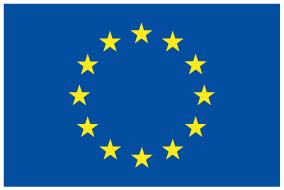 Projet financé par l’Union EuropéenneEuropeAid/Development Cooperation InstrumentDCI-ENV/2013/335-152INFORMATIONS GENERALESINFORMATIONS GENERALESINTITULE DU PROJETIntitulé complet du projetPROMOTEUR/DEVELOPPEURNom du promoteur/développeur ainsi que sa nationalitéCOORDONNEESEmail, téléphone et adresse physiqueTYPE D’ORGANISATIONType d’organisation et statut légalPAYS ET LIEU D’EXECUTIONPays et région/localités concernéesDESCRIPTION DU PROJETObjectifs et caractéristiques principales du projet, en ce compris les dispositions pour l’opération et la maintenance ainsi que le potentiel de réplicabilitéTYPE De technologies ENERGetiquesType de technologie(s) (énergie solaire, éolienne, biomasse, hydraulique, hybride,..)RESULTATS ATTENDUSPour les projets de génération, indiquer la puissance installée (MW) et l’énergie annuelle attendue (GWh). Pour les projets de transmission/distribution, indiquer la longueur des lignes (km) et/ou la capacité (MVA).TRI, période de retour sur investissement et chiffre d’affaire attenduEXPERIENCE DU PROMOTEUR DANS DES PROJETS SIMILAIRESMentionner au moins 3 projets en guise de référencesCONTRIBUTION AUX OBJECTIFS SE4ALLImpact du projet: nombre de personnes raccordées (pour des projets de transmission/distribution) et/ou capacité installée (pour des projets de génération)STATUT DU PROJETSTATUT DU PROJETNIVEAU DE DEVELOPPEMENT DU PROJETMentionner les études déjàréaliséesPlan d’affairesEtude de préfaisabilitéEtude de faisabilitéEtude d’impact environnementale et sociale (préliminaire ou complète)DATE INDICATIVE DE LA FIN DE LA PHASE DE DEVELOPPEMENTIndiquer la date prévueDATE INDICATIVE DE LA CLOTURE FINANCIEREIndiquer la date prévueDATE INDICATIVE POUR LE DEMARRAGE DE LA MISE EN ŒUVRE DU PROJETIndiquer la date prévueDATE INDICATIVE DE MISE EN SERVICEIndiquer la date prévueSTRUCTURE FINANCIERE ET BESOINS DE FINANCEMENTSSTRUCTURE FINANCIERE ET BESOINS DE FINANCEMENTSCOUT TOTAL DU PROJET (Euro)Coûts totaux du développement et d’investissements (CAPEX)SRUCTURE FINANCIERE RELATIVE AU COUT TOTAL DU PROJET Ratio dette/capital pour le développement et ratio dette/capital pour la mise en œuvreFINANCEMENTS ACQUISFinancement acquis pour le développement (montant et pourcentage)Financement acquis pour la mise en œuvre (montant et pourcentage)BESOINS DE FINANCEMENTSBesoins de financements (montant et pourcentage)METHODE DE PASSATION DE MARCHEMéthode de passation de marché utilisée (négociation en gré à gré, procédure d’appel d’offre national ou autre) 